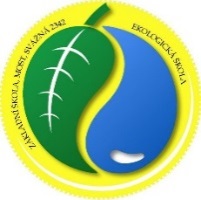 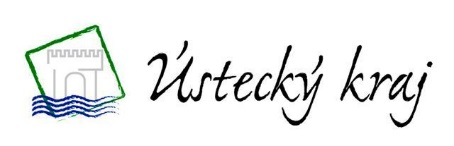 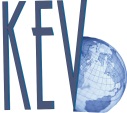                                        Klub ekologické výchovy ve spolupráci s Ústeckým krajem a Základní školou Svážná, Most   Vás srdečně zvouna  VI. setkání koordinátorů environmentální výchovy Ústeckého kraje22. března 2017 Krajský úřad Ústeckého kraje, budova „C“, Stroupežnického 1326/16, 2.NP, místnost č. 222.Program8.30 – 9.00 prezence9.00 – 9.15 zahájení a přivítání účastníků na 4. setkání koordinátorů EV v Ústeckém krajiIng. Monikou Zeman, MBA, zástupce ředitele pro výkon přenesené působnosti, vedoucí odboru životního 	prostředí a zemědělství  Mgr. Ivanou Strnadovou, předsedkyní Krajské skupiny KEV Doc. Dr. Miladou Švecovou, CSc., předsedkyní KEV9.15 – 11.30Podpora environmentálního vzdělávání, výchovy a osvěty a vzdělávání v Ústeckém kraji, připravované akce pro rok 2017Ing. Romana Maturkaničová, Krajský úřad Ústeckého kraje, Odbor životního prostředí a zemědělstvíUdržitelný turismus v kontextu programu UNESCO: Monitoring přírodního a kulturního dědictví            Doc. PaedDr. RNDr. Milada Švecová, CSc., předsedkyně KEVVyhlašované programy OSN a UNESCO, další připravované akce v roce 2017 v oblasti EV, náměty pro badatelskou činnost ve školáchMezinárodní rok udržitelného turismuMgr. Eva Jiříková, CSc., KEVEnvironmentální výchova v Ústeckém kraji – vyhodnocení akce Škola UR Ústeckého kraje a předání certifikátůIng. Monika Zeman, MBA, zástupce ředitele pro výkon přenesené působnosti, vedoucí odboru životního prostředí a zemědělství  11.30 – 12.00      Přestávka – občerstvení12.00  -  13.00Připravované akce Krajské skupiny KEV, ekologická konference 2017Mgr. Ivana Strnadová, předsedkyně Krajské skupiny KEVProgramy České společnosti ornitologické: Sídla bezpečná pro ptáky, Jak a proč chránit ptáky nejen v okolí školy, Na výlet za čapími hnízdy, propojení environmentálně šetrné turistiky s občanskou vědou„Pták roku 2017“ – tradiční akce ČSO Česká společnost ornitologická, PrahaTýden UR  2017 a jeho využití školami pro připravované akce (publicita školy)Doc. PaedDr. RNDr. Milada Švecová, CSc., členka pracovní skupiny oddělení UR Rady VládyProfesionalizace činnosti koordinátorů EV ve školách Ústeckého kraje (možnost kombinované formy specializačního studia koordinátorů EV s podporou e-learningu)Doc. PaedDr. RNDr. Milada Švecová, CSc., KEV13.00 – 13.30Diskuse, ukončení semináře a předání osvědčeníFinanční náklady na akci jsou hrazeny Ústeckým krajem. Účastníci obdrží osvědčení akreditovaného semináře, CD s metodickými materiály, občerstveníSeminář má akreditaci MŠMT.PřihláškaVI. setkání koordinátorů environmentální výchovy Ústeckého kraje22. března 2017Krajský úřad Ústeckého kraje, budova „C“, Stroupežnického 1326/16, 2.NP, místnost č. 222.Přihlášku zašlete na e-mail:  akceKEV@seznam.cz nebo natur.svec@seznam.cz do 15. 3. 2017. Jméno, příjmení, titul:Název a adresa školy:Kontakt (telefon a e-mail)* Prezentace připravovaných akci v roce 2017   (potřeba uvést název příspěvku)         Ano                                     Ne 